INDICAÇÃO Nº 3287/2015Sugere ao Poder Executivo Municipal que proceda a instalação e sinalização de vaga para idoso de estacionamento na Rua Treze de Maio, 500 no Centro.Excelentíssimo Senhor Prefeito Municipal, Nos termos do Art. 108 do Regimento Interno desta Casa de Leis, dirijo-me a Vossa Excelência para sugerir que, por intermédio do Setor competente, que proceda instalação e sinalização de vaga para idoso de estacionamento na Rua Treze de Maio, 500 no Centro.Justificativa:, não permitindo a rotatividade e impedindo que os demais possam usá-las.Este vereador foi procurador por munícipes, solicitando esta providencia, pois eles puderam observar que alguns motoristas chegam de manha nas referidas vagas e tirão seus veículos somente no final do dia não permitindo a rotatividade e impedindo que os demais possam usá-las.  Mister se faz uma ação da Prefeitura, a fim de que, se resolva tal impasse no mais breve. Plenário “Dr. Tancredo Neves”, em 28 de agosto de 2015.Emerson Luis Grippe“Bebeto”-Vereador-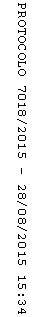 